School uniform policySt. Michael’s Catholic Grammar School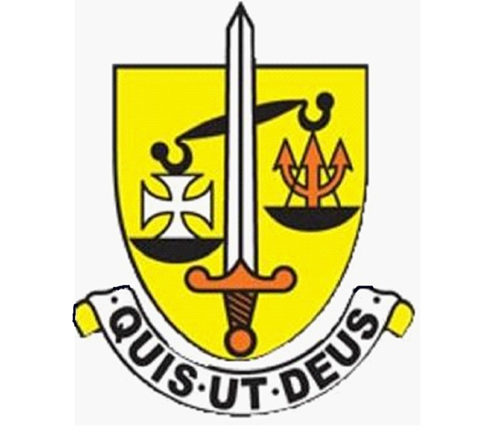 Contents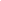 1. AimsThis policy aims to: Set out our approach to requiring a uniform that is of reasonable cost and offers the best value for money for parents and carersExplain how we will avoid discrimination in line with our legal duties under the Equality Act 2010 Clarify our expectations for school uniform 2. Our school’s legal duties under the Equality Act 2010The Equality Act 2010 prohibits discrimination against an individual based on the protected characteristics, which include age, sex, disability, race, religion or belief, pregnancy and maternity, and gender reassignment. To avoid discrimination, our school will: Avoid listing uniform items based on sex, to give all students the opportunity to wear the uniform they feel most comfortable in or that most reflects their self-identified gender Make sure that our uniform costs the same for all studentsAllow all students to have long hair (though we reserve the right to ask for this to be tied back) Allow all students to style their hair in a way that is appropriate for school and makes them feel most comfortable Allow students to request changes to swimwear for religious reasons or if they are experiencing discomfort related to their sex, gender or gender reassignment Allow students to wear headscarves and/or other religious garments Allow students with sensory or physical needs to make reasonable adaptations to their uniform depending on their specific needsAllow for reasonable adaptations to our policy on the grounds of equality by asking students or their parents to get in touch with the Deputy Head who can answer questions about the policy and respond to any requests. These will be considered on a case-by-case basis3. Limiting the cost of school uniform Our school has a duty to make sure that the uniform we require is affordable, in line with statutory guidance from the Department for Education on the cost of school uniform. We understand that items with distinctive characteristics (such as branded items, or items that have to have a school logo or a unique fabric/colour/design) cannot be purchased from a wide range of retailers and that requiring many such items limits parents’ ability to ‘shop around’ for a low price.  We will make sure our uniform:Is available at a reasonable cost Provides the best value for money for parents/carersWe will do this by: Carefully considering whether any items with distinctive characteristics are necessaryLimiting any items with distinctive characteristics where possible Avoiding specific requirements for items students could wear on non-school days, such as bags and shoes Keeping the number of optional branded items to a minimum, so that the school’s uniform can act as a social leveller Avoiding different uniform requirements for different year/class/house groupsAvoiding different uniform requirements for extra-curricular activities Making sure that arrangements are in place for parents to acquire second-hand uniform items Avoiding frequent changes to uniform specifications and minimising the financial impact on parents of any changesConsulting with parents and students on any proposed significant changes to the uniform policy and carefully considering any complaints about the policy4. Expectations for school uniform4.1 Our school’s uniformAll distinctive and available only from uniform supplierPurple blazer with badge (required)Purple jumper (required)Lilac blouse (short sleeve optional in Summer)Purple pleated skirt or grey trousersSchool coatPE kitShorts (with initials) or leggings (with initials)Sports top (with initials)Fleecy jumper (with initials)Sports socksTracksuit bottoms (optional)Available from any storeGrey/black tights or socksBlack shoesSchool bagWhite trainers Expectations for jewellery and hairThe only jewellery allowed is:1 small silver or gold ball in each ear lobe (Year 7-11)A simple chain with cross or crucifixA watch (no smart watches)No facial piercings (Year 7-13)Any hairstyle allowed (no extreme colours, blue/green/pink/ purple)4.2 Where to purchase it The only official uniform supplier for distinctive items listed above is Uniform4kids (https://www.uniform4kids.com/)Second Hand UniformAvailable from school (Medical room supervise the sale to parents)Available at Year 6 PA BBQ every year4.3 Sixth Form Dress CodeThe dress code in the sixth form is ‘casual with limits’. We want students to be comfortable whilst maintaining certain standards. The following are not allowed:
Shorts
Sports bottoms: Tracksuit bottoms/jogging bottoms
Leggings
Ripped trousers/jeans
Caps
Any hat indoors
Facial piercings
Extravagant jewellery
Hair dye of an unnatural colour
Tops with ‘spaghetti straps’
Clothing that shows underwear, midriff, low neckline
Dresses/skirts significantly above the knee5. Expectations for our school community 5.1 StudentsStudents are expected to wear the correct uniform at all times (other than specified non-school uniform days) while:On the school premisesTravelling to and from school At out-of-school events or on trips that are organised by the school, or where they are representing the school (if required)Students are also expected to contact the Deputy Headteacher if they want to request an amendment to the uniform policy in relation to their protected characteristics. 5.2 Parents and carersParents and carers are expected to make sure their child has the correct uniform and PE kit, and that every item is: Clean Clearly labelled with the child’s name In good condition  Parents are also expected to contact the Deputy Headteacher if they want to request an amendment to the uniform policy in relation to:Their child’s protected characteristicsThe cost of the uniform Parents are expected to lodge any complaints or objections relating to the school uniform in a timely and reasonable manner. Disputes about the cost of the school uniform will be: Resolved locally Dealt with in accordance with our school’s complaints policy The school will work closely with parents to arrive at a mutually acceptable outcome. 5.3 Staff Staff will closely monitor students to make sure they are in correct uniform. They will give any students and families breaching the uniform policy the opportunity to comply, but will follow up with the headteacher if the situation doesn’t improve. Ongoing breaches of our uniform policy will be dealt with by using the school’s Positive Discipline Policy In cases where it is suspected that financial hardship has resulted in a student not complying with this uniform policy, staff will take a mindful and considerate approach to resolving the situation. 5.4 Governors The governing board will review this policy and make sure that it:Is appropriate for our school’s context Is implemented fairly across the school Takes into account the views of parents and studentsOffers a uniform that is appropriate, practical and safe for all students   The board will also make sure that the school’s uniform supplier arrangements give the highest priority to cost and value for money, for example by avoiding single supplier contracts and by re-tendering contracts at least every 5 years. 6. Monitoring arrangements This policy will be reviewed annually by the Deputy Headteacher .At every review, it will be approved by the Full Governing Body7. Links to other policies This policy is linked to our:Behaviour policyEquality information and objectives statement Anti-bullying policy Complaints policyApproved by:FGBDate:  14th November 2023Last reviewed on:New PolicyNew PolicyNext review due by:Autumn 2025Autumn 2025